       ПУБЛИЧНЫЙ ОТЧЕТ Ленинской районной территориальной организации профсоюза работников образования и науки РФ                                       за 2018 г.Ленинская районная территориальная организация профсоюза работников народного образования  и науки объединяет  702 члена профсоюза.Охват профсоюзным членством составляет 50, 9%. Снижение количества членов профсоюза связано с процессами реорганизации, объединением образовательных организаций.Проводилась большая работа по привлечению в профсоюз  работников образования.Главная задача на ближайшую перспективу:-увеличение численности членов профсоюза;-создание новых профсоюзных организаций;-введение электронного профсоюзного билета.Пленум Ленинской районной организации профсоюза был посвящен теме года «О состоянии условий и охраны труда в образовательных организациях».Заседания президиума Ленинской РТО:Из опыта работы по мотивации профсоюзного членства в МАОУ «СОШ №2» г. Перми О состоянии делопроизводства в Пермском краевом колледже «Оникс».О работе с молодыми педагогами на базе Гимназии № 11 им. С.П.ДягилеваИз опыта работы в сфере охраны труда в МАУ ДО ДД(Ю) ТИз опыта проведения культурно-массовых мероприятий на базе МБОУ «СОШ №21»Здоровьесберегающие мероприятия для педагогов Ленинского района. Эффективность колдоговорной работы.Ленинская РТО профсоюза работников образования проводит большую работу по взаимодействию с руководителями образовательных организаций.Основой социального партнерства является наличие Соглашения и колдоговоров.В течение 2018 года проводилась предварительная экспертиза КД, уведомительная регистрация.Во всех образовательных организациях Ленинского района имеется коллективный договор.За высокий уровень социального партнерства были отмечены руководители образовательных организаций района, принимавших участие в обучающем семинаре на теплоходе «Н.Гоголь».В 2018 году работа с молодыми педагогами была одним из приоритетных направлений. Молодежный совет педагогов района участвовал  в мероприятиях, проводимых Краевой организацией профсоюза. На базе Дома учителя, в МАОУ «СОШ №28» были проведены Форумы для молодых педагогов.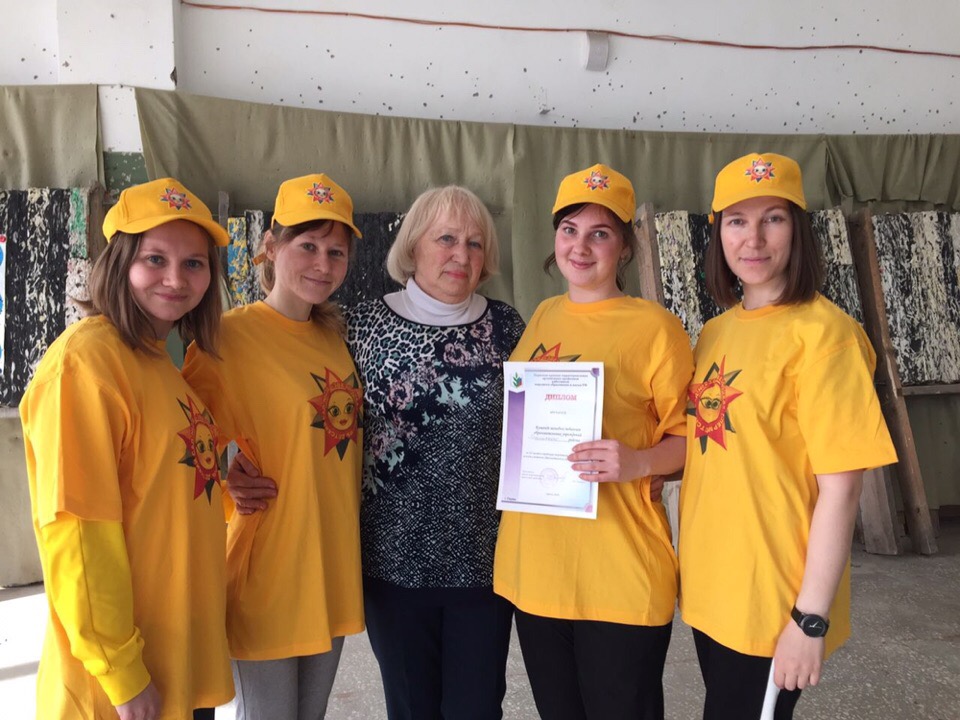 Ленинская РТО профсоюза работников образования и науки в 2018 году тесно взаимодействовала с депутатом  Пермской городской Думы А.С.Буториным в работе с молодыми педагогами.Информационная работа в 2018 году:  использовались социальные сети (Одноклассники, Вконтакте, Facebook,Instagram, Viber). Все председатели первичных профсоюзных организаций используют в работе  электронную почту.Информационные листовки крайкома профсоюза вывешиваются в профсоюзные уголки. Газету «Профсоюзный курьер» получают все первичные профсоюзные организации. Профсоюзный уголок постоянно обновляется новой информацией. В соответствии с Уставом профсоюза осуществляется контрольно-ревизионная деятельность в Ленинской районной территориальной организации профсоюза работниковобразования. 2018 год- Год охраны труда в профсоюзе. Свои права член профсоюза может реализовать через первичную профсоюзную организацию. Главные задачи: безопасный труд, компенсации за вредность и напряженность работы, профилактика травматизма.Уполномоченный по охране труда есть во всех первичных профсоюзных организациях. Уполномоченные по охране труда проходили обучение, проводимое крайкомом профсоюза, принимали участие в конкурсе рисунков и плакатов среди профсюзных организаций. В работе использовались учебно-методические пособия «Правовые аспекты медицинских осмотров». Внутри района был проведен конкурс на лучшего уполномоченного по охране труда. Правозащитная деятельность – защита прав членов профсоюза. Были проведены проверки по осуществлению контроля за соблюдением законодательства, проанализированы документы по охране труда, приказы, трудовые книжки. Во время проверок были выявлены нарушения. Была оказана помощь в назначении досрочной пенсии по старости трем членам профсоюза. Комиссия по трудовым спорам решала индивидуальные споры в рамках первичной профсоюзной организации. 39 членов профсоюза  получили консультацию по правовым вопросам в крайкоме.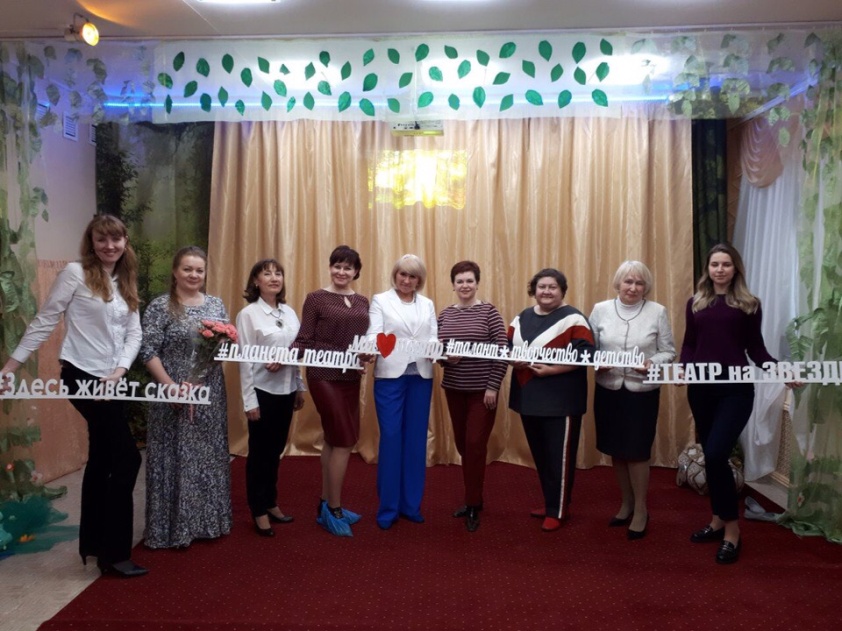 Ленинская районная территориальная организация профсоюза и науки в 2018 году проводила работу по участию в творческом и профессиональном развитии членов профсоюза. Районные конкурсы среди педагогов и воспитателей района проводились в течение 2018 года. Проведено 4 чемпионата – интеллектуальные игры среди педработнков.Оказание дополнительных услуг членам профсоюза. Оздоровление членов профсоюза в санатории «Ключи», «Красный Яр», «Демидково», «ЗАО»,курорт «Усть-Качка». Стало традицией начало учебного года и окончание отмечать на курорте «Усть-Качка». Популярны поездки выходного дня в санатории Пермского края, Удмуртии, Башкирии. Оздоровление педагогов, членов профсоюза, на море: ЛОК «Екатерина»  г. Анапа, Джемете; ЛОК  «Соловей», г. Анапа, Джемете. Действуют специальные цены для членов профсоюза.Большой популярностью пользуются поездки на теплоходе «Урал» «ИН ТУР БЮРО»: -май-  4-х часовая прогулка-июль- поездка до г. Ярославль -август-  3-х часовая прогулка, оплачиваемая депутатом Пермской городской Думы А.С.Буториным.В течение 2018 года в рамках пропаганды ЗОЖ были проведены спортивные праздники на базе МАОУ «СОШ № 7», МАОУ «СОШ№№32», принимали участие в городских спортивных праздниках для молодых педагогов.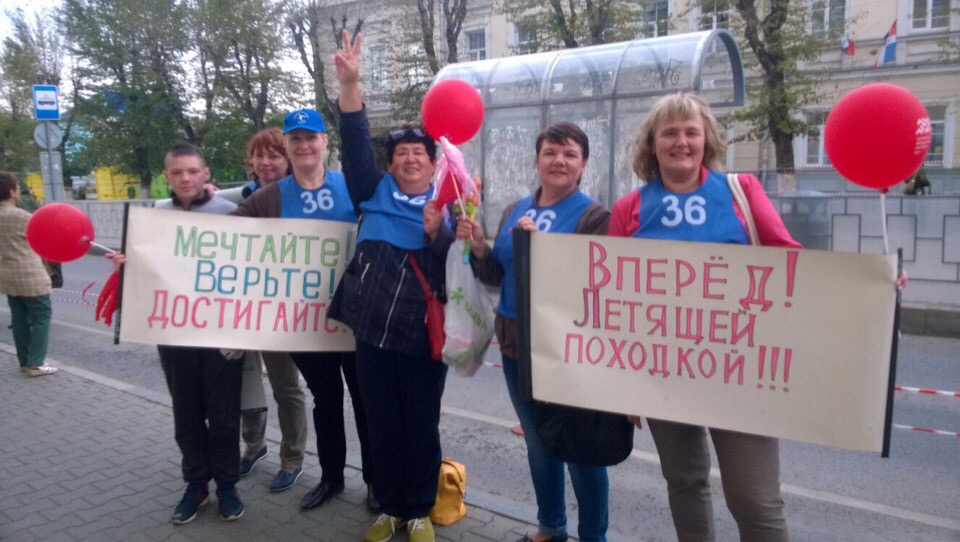 В 2018 году была внедрена программа «Профсоюзный дисконт». 70% первичных профсоюзных организаций получили дисконтную карту.Действует программа «Путешествуй по родному краю»: храмы Белогорья, Золотое кольцо Добрянского района, экскурсии по городу Перми «Живая история».Программа «Отдыхай с профсоюзом»- востребованная услуга для членов профсоюза. 2018 год- год ярких театральных впечатлений. Узнали новые театры: -Пространство культуры «Часовой завод»;- Частная филармония «Триумф»;- Камерный театр « Новая драма»;-Театр «Кто»;И, конечно, посетили премьерные спектакли в Пермском академическом театре драмы «Театр-Театр», театре «У Моста», театре оперы и балета им. П.И. Чайковского, БЗФ. 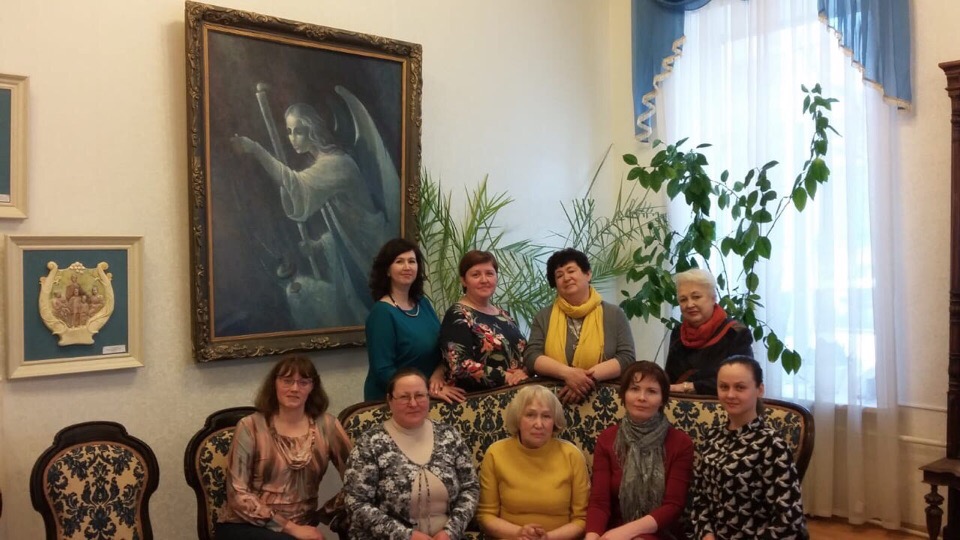 В перспективе новые проекты:  мотивация вступления в профсоюз,  организация культурно-массовой и спортивно-оздоровительной работы, развитие политики социального партнерства на всех уровнях, вступление в новый проект «Электронный профсоюзный билет».Впереди ждет насыщенная, интересная профсоюзная жизнь работников образования. 